                                                                            بسم  الله الرحمن الرحيم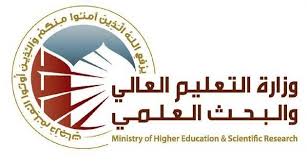 استمارة انجاز الخطة التدريسية للمادة            ت                                                                بسم  الله الرحمن الرحيم                                                        استمارة الخطة التدريسية للمادة                                                                            بسم  الله الرحمن الرحيمؤFlow up of implementation celli pass play الاسم اياد حبيب شمال اياد حبيب شمال اياد حبيب شمال اياد حبيب شمال اياد حبيب شمال البريد الالكترونيayad.iraq89yahoo.com ayad.iraq89yahoo.com ayad.iraq89yahoo.com ayad.iraq89yahoo.com ayad.iraq89yahoo.com اسم المادةDifferential Equation Differential Equation Differential Equation Differential Equation Differential Equation مقرر الفصلDifferential Equation / اpaul dawkines  Differential Equation / اpaul dawkines  Differential Equation / اpaul dawkines  Differential Equation / اpaul dawkines  Differential Equation / اpaul dawkines  اهداف المادةمعرفة الطالب للمفاهيم  الاساسية الى المعادلات التفاضلية والتي تشمل درجة المعادلة التفاضلية ورتبة المعادلة التفاضلية ونوع المعادلة التفاضلية وكيفية حل المعادلات التفاضلية اضافة الى المعادلات التفاضلية المتجانسة وتطبيقات حول المعادلات التفاضلية في مجال الاحصاء.معرفة الطالب للمفاهيم  الاساسية الى المعادلات التفاضلية والتي تشمل درجة المعادلة التفاضلية ورتبة المعادلة التفاضلية ونوع المعادلة التفاضلية وكيفية حل المعادلات التفاضلية اضافة الى المعادلات التفاضلية المتجانسة وتطبيقات حول المعادلات التفاضلية في مجال الاحصاء.معرفة الطالب للمفاهيم  الاساسية الى المعادلات التفاضلية والتي تشمل درجة المعادلة التفاضلية ورتبة المعادلة التفاضلية ونوع المعادلة التفاضلية وكيفية حل المعادلات التفاضلية اضافة الى المعادلات التفاضلية المتجانسة وتطبيقات حول المعادلات التفاضلية في مجال الاحصاء.معرفة الطالب للمفاهيم  الاساسية الى المعادلات التفاضلية والتي تشمل درجة المعادلة التفاضلية ورتبة المعادلة التفاضلية ونوع المعادلة التفاضلية وكيفية حل المعادلات التفاضلية اضافة الى المعادلات التفاضلية المتجانسة وتطبيقات حول المعادلات التفاضلية في مجال الاحصاء.معرفة الطالب للمفاهيم  الاساسية الى المعادلات التفاضلية والتي تشمل درجة المعادلة التفاضلية ورتبة المعادلة التفاضلية ونوع المعادلة التفاضلية وكيفية حل المعادلات التفاضلية اضافة الى المعادلات التفاضلية المتجانسة وتطبيقات حول المعادلات التفاضلية في مجال الاحصاء.التفاصيل الاساسية للمادةالفصل الاول : مقدمة عن المعادلات التفاضلية الفصل الثاني : المعادلا التفاضلية من الرتب العلياالفصل الثالث : تطبيقات على المعادلات التفاضلية في مجال الادارة والاقتصادالفصل الاول : مقدمة عن المعادلات التفاضلية الفصل الثاني : المعادلا التفاضلية من الرتب العلياالفصل الثالث : تطبيقات على المعادلات التفاضلية في مجال الادارة والاقتصادالفصل الاول : مقدمة عن المعادلات التفاضلية الفصل الثاني : المعادلا التفاضلية من الرتب العلياالفصل الثالث : تطبيقات على المعادلات التفاضلية في مجال الادارة والاقتصادالفصل الاول : مقدمة عن المعادلات التفاضلية الفصل الثاني : المعادلا التفاضلية من الرتب العلياالفصل الثالث : تطبيقات على المعادلات التفاضلية في مجال الادارة والاقتصادالفصل الاول : مقدمة عن المعادلات التفاضلية الفصل الثاني : المعادلا التفاضلية من الرتب العلياالفصل الثالث : تطبيقات على المعادلات التفاضلية في مجال الادارة والاقتصادالكتب المنهجيةpaul dawkines  paul dawkines  paul dawkines  paul dawkines  paul dawkines  المصادر الخارجيةالمعادلات التفاضلية : عبد الوهاب عباس رجب المعادلات التفاضلية : عبد الوهاب عباس رجب المعادلات التفاضلية : عبد الوهاب عباس رجب المعادلات التفاضلية : عبد الوهاب عباس رجب المعادلات التفاضلية : عبد الوهاب عباس رجب تقديرات الفصلالفصل الدراسيالمختبرالامتحانات اليوميةالمشروعالامتحان النهائيتقديرات الفصل301060معلومات إضافيةتقسم الدرجة على امتحانين كل امتحان 15 درجة  لكل فصل دراسي والدرجات الاخرى للحضور اليومي والمشاركات تقسم الدرجة على امتحانين كل امتحان 15 درجة  لكل فصل دراسي والدرجات الاخرى للحضور اليومي والمشاركات تقسم الدرجة على امتحانين كل امتحان 15 درجة  لكل فصل دراسي والدرجات الاخرى للحضور اليومي والمشاركات تقسم الدرجة على امتحانين كل امتحان 15 درجة  لكل فصل دراسي والدرجات الاخرى للحضور اليومي والمشاركات تقسم الدرجة على امتحانين كل امتحان 15 درجة  لكل فصل دراسي والدرجات الاخرى للحضور اليومي والمشاركات الأسبوعالتاريخالمادة النظريةالمادة العمليةالملاحظات1مفدمة عن المعادلات التفاضلية 2انواع المعادلات التفاضلية واجب بيتي3رتبة ودرجة المعادلات التفاضلية واجب بيتي4المعادلات التفاضلية الخطية واجب بيتي5حل المعادلات التفاضلية واجب بيتي6تكوين المعادلات التفاضلية حذف الثوابت واجب بيتي7المعادلات التفاضلية من الرتبة الاولى واجب بيتي8فصل المتغيراتواجب بيتي9المعادلات المتجانسةواجب بيتي10المعادلات غير المتجانسة واجب بيتي11المعادلات التامة واجب بيتي12المعادلات من الرتبة  الثانية واجب بيتي13تطبيقات حول المعادلات التفاضلية من الرتب العلياواجب بيتي14تطبيقات المعادلات التفاضلية في جانب الاحصاء واجب بيتي15امتحان الفصل الدراسي الاولواجب بيتيCourse InstructorE-mailTitleCourse Coordinator Course ObjectiveCourse DescriptionTextbookFinal ExamProjectQuizzesLaboratoryTerm TestsCourse AssessmentsAs(60%)As(10%)As(20%)As(10%)Course AssessmentsGeneral Notes